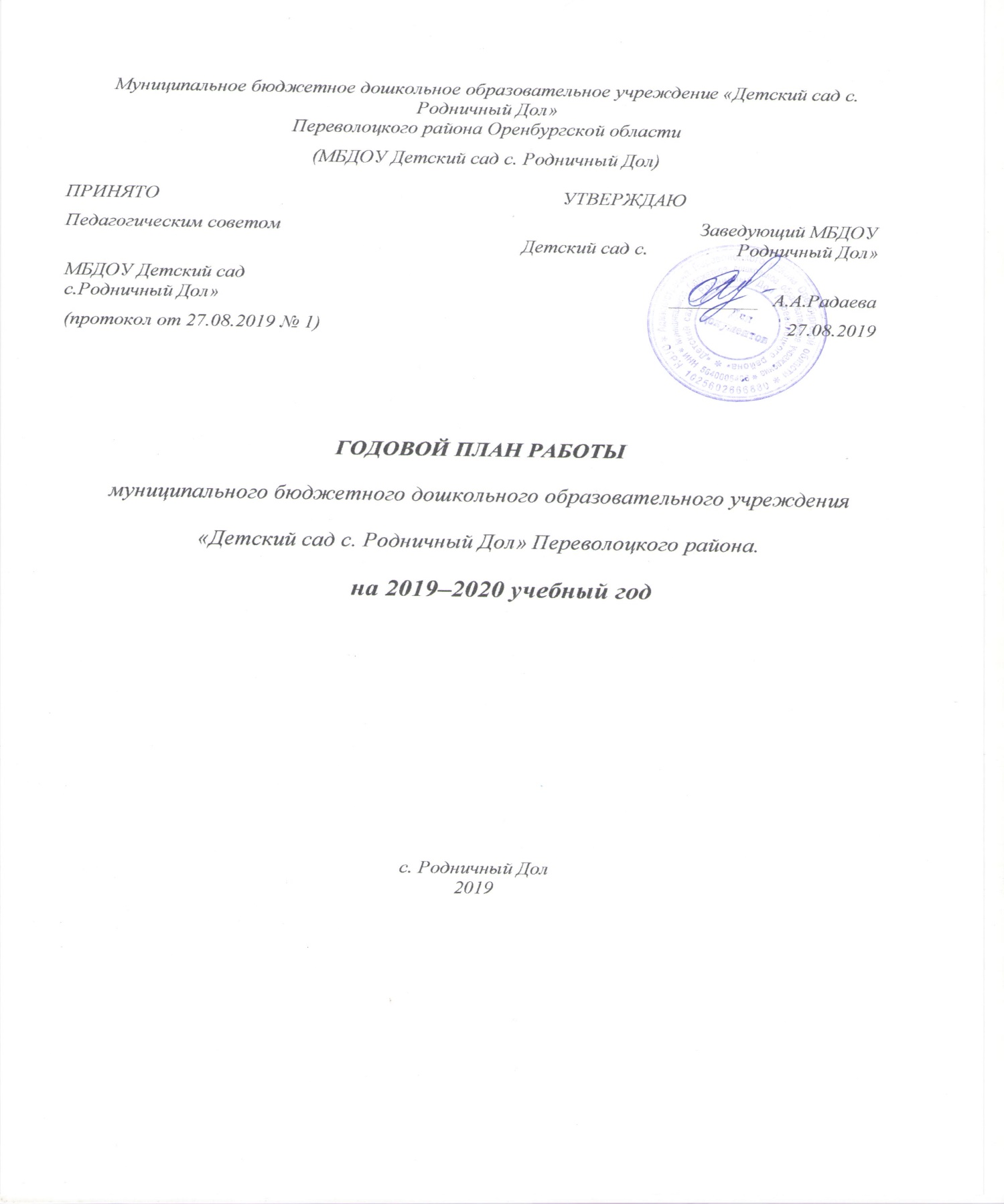 Информационная справкаМуниципальное бюджетное дошкольное образовательное учреждение «Детский сад с.Родничный Дол»Дата открытия – август 1986 года.Адрес: 461293 Оренбургская область, Переволоцкий район, с.Родничный Дол, ул.Центральная №3Телефон: 83533825626Номер лицензии на образовательную деятельность –№ 0004015  Дата выдачи лицензии – 28 ноября Срок действия лицензии – бессрочная.Тип: дошкольное образовательное учреждение Вид: общеобразовательный Статус : юридическое лицо Режим работы: 5-дневный, 8:00–16:00.Заведующий ДОО –Радаева Анна Александровна, образование высшее, квалификационная : соответствие с должностью, педагогический стаж – 14 лет, в должности 13лет.Заведующий хозяйством – Павлуцкая Юлия Федоровна, образование среднее специальное, в должности 2 года.Старшая медсестра – БолтабаеваГульсараУранбосаровна, образование среднее специальное, стаж работы в должности – 15 лет.Проектная мощность ДОО – 50 воспитанников, списочный состав – 31 человек. В ДОО функционирует 2 разновозрастные группы  общеразвивающей направленности МДБОУ «Детский сад с Родничный Дол» в 2-х этажном здании, построенном в 1987г. по типовому проекту.В детском саду   кабинет заведующей, медицинский кабинет, прачка, пищеблок.ДОУ работает по программе «От рождения до школы» под редакцией М.А.ВасильевойЦель дошкольной образовательной организации – образовательная деятельность по образовательной программе дошкольного образования, присмотр и уход.                         Нормативное обеспечение образовательной деятельности ДОУ:В своей деятельности ДОУ руководствуется:      - «Всеобщая декларация прав человека» (принята Генеральной Ассамблеей ООН 10.12.1948)- «Декларация прав ребенка» (принята ООН 20.11.1959 года)- «Конвенция о правах ребенка» (одобрена Генеральной Ассамблеей ООН 20.11.1989) (вступила в силу для СССР 15.09.1990)Федеральные правовые акты:        - «Конституция Российской Федерации» (принята всенародным голосованием 12.12.1993)         - «Семейный кодекс Российской Федерации» от 29.12.1995 №223-ФЗ (ред. от 12.11.2012)        - «Трудовой кодекс Российской Федерации» от 30.12.2001 №197-ФЗ (ред. от 29.12.2012)        - Федеральный закон от 29 декабря 2012г. №273-ФЗ "Об образовании в Российской Федерации"         - Указ Президента РФ от 01.06.2012г. №761 "О Национальной стратегии действий в интересах детей на 2012-2017 годы"        - Постановление Главного государственного санитарного врача РФ от 15 мая 2013г. №26 "Об утверждении СанПиН 2.4.1.3049-13 "Санитарно-эпидемиологические требования к устройству, содержанию и организации режима работы дошкольных образовательных организаций" 
    - Приказ Минобрнауки РФ от 30 августа 2013г. №1014 "ОБ УТВЕРЖДЕНИИ ПОРЯДКА ОРГАНИЗАЦИИ И ОСУЩЕСТВЛЕНИЯ ОБРАЗОВАТЕЛЬНОЙ ДЕЯТЕЛЬНОСТИ ПО ОСНОВНЫМ ОБЩЕОБРАЗОВАТЕЛЬНЫМ ПРОГРАММАМ - ОБРАЗОВАТЕЛЬНЫМ ПРОГРАММАМ ДОШКОЛЬНОГО ОБРАЗОВАНИЯ"    - Приказ Минобрнауки РФ от 20 сентября 2013г. №1082 "ОБ УТВЕРЖДЕНИИ ПОЛОЖЕНИЯ О ПСИХОЛОГО-МЕДИКО-ПЕДАГОГИЧЕСКОЙ КОМИССИИ"     - Постановление Правительства РФ от 19.03.2001 №196 «Об утверждении Типового положения об общеобразовательном учреждении» (ред. от 10.03.2009)     - Постановление Правительства РФ от 30.12.2006 №849 «О перечне затрат, учитываемых при установлении родительской платы за содержание ребенка в государственных и муниципальных образовательных учреждениях, реализующих основную общеобразовательную программу дошкольного образования»- Постановление Правительства РФ от 18.04.2012 №343 «Об утверждении Правил размещения в сети Интернет и обновления информации об образовательном учреждении»       - Постановление Правительства РФ от 10 июля 2013г. №582 "Об утверждении Правил размещения на официальном сайте образовательной организации в информационно-телекоммуникационной сети "Интернет" и обновления информации об образовательной организации"- Постановление Правительства РФ от 8 августа . №678 "Об утверждении номенклатуры должностей педагогических работников организаций, осуществляющих образовательную деятельность, должностей руководителей образовательных организаций"       - Постановление Правительства РФ от 28 октября 2013г. №966 "О ЛИЦЕНЗИРОВАНИИ ОБРАЗОВАТЕЛЬНОЙ ДЕЯТЕЛЬНОСТИ"       - Федеральный закон от 27.07.2006 №152-ФЗ (ред. от 25.07.2011) «О персональных данных»      - Льготы и компенсации, установленные для родителей (законных представителей) в дошкольных образовательных организациях       - Муниципальные правовые акты:        - Постановление Администрации Переволоцкого района  "Об установлении размера родительской платы за присмотр и уход за детьми, осваивающими образовательные программы дошкольного образования в образовательных организациях Переволоцкого района и перечня льгот по снижению или отмене родительской платы.»      - Устав МБДОУ «Детский сад с Родничный Дол» Переволоцкого района      - Лицензия МБДОУ «Детский сад  с РодничныйДол»я 2011г. №042332      - Свидетельство о постановке на учёт в налоговом органе      - Свидетельство о внесении записи в ЕГРЮЛ      - Нормативно-правовые акты Оренбургской области и органов местного самоуправления. Программы, реализуемые в ДОУОсновной программой, реализуемой в ДОУ, обеспечивающей целостность воспитательно-образовательного процесса, является программа ООП ДОУ, «От рождения до школы» под ред.Н.Е. Вераксы, Т.С. Комаровой, М.А. Васильевой Содержание воспитательно-образовательного процесса также определяется образовательно-коррекционными программой: Непосредственно образовательная деятельность  детей проводится с 1 сентября по 30   мая и включает пять направлений:Познавательное развитие Речевое развитие Социально – коммуникативное развитиеХудожественно – эстетическое развитиеФизическое развитиеДля улучшения работы применяют парциальные программы: «Основы безопасности детей дошкольного возраста» Н.Н.Авдеевой, «Юный эколог» С.Н.Николаевой.Условия, созданные для умственного непрерывного развития детей:Развивающая среда представляет собой распределение игрушек, атрибутов, материала по следующим зонам: учебная, игровая, художественно-эстетическая, музыкально-театрализованная, зона национального воспитания; книжно-библиотечная; природно-экологическая; уголок творчества, физкультурный уголок.РАЗДЕЛ IАнализ работы МБДОУ «Детский сад с.Родничный Дол» за прошлый год           1.1. Анализ состояния здоровья воспитанников детского садаза три последних года показывает, что индекс здоровья воспитанников из года в год стоит равномерно : численность детей с I группой здоровья (в количественных показателях и в процентах от общей численности детей в детском саду) не уменьшается, вместе с тем число воспитанников с III группами здоровья увеличивается. Подавляющее большинство детей по-прежнему имеют I группу здоровья, то есть являются условно здоровыми.Распределение воспитанников детского сада по группам здоровьяНо все же  растут показатели заболеваемости, причем в прошедшем учебном году они были особенно высоки Негативное влияние на состояние здоровья детей оказывает также отсутствие ставок медицинских работников в штате дошкольной организации в последний год (он показывает резкий рост числа пропусков по болезни по сравнению с 2017–2018 и 2018–2019 учебными годами при остальных практически одинаковых условиях). В настоящее время медицинское сопровождение детей в ДОО осуществляется медицинским персоналомСыртинской врачебной амбулатории. Учитывая большой объем рабочей нагрузки в поликлинике, фельдшер посещает наш детский сад не чаще одного раза в неделю. Медицинская сестра, хотя и бывает в детском саду ежедневно, но на время, не превышающее одного часа в день. Это рабочее время в основном расходуется назаполнение медицинской документации.           Учитывая данные анализа состояния здоровья, в особом внимании нуждаются вопросы организации физкультурно-оздоровительной и профилактической работы с детьми, а также применения в образовательном процессе здоровьесберегающих технологий.Анализ адаптации детей раннего возраста 2018-2019 уч. год Благодаря педагогическому сопровождению в период адаптации, коллектив прослеживает положительную динамику, дети легче адаптируются, а родители имеют возможность быть с ребенком в группе, на игровой площадке детского сада, для них устанавливается щадящий режим. Но, отмечается такая тенденция – родители возлагают на ДОУ обучение детей культурно-гигиеническим навыкам, навыкам самообслуживания и социализации в детском коллективе, поэтому воспитатели ясельной группы должны более ответственно относится к работе с родителями в период адаптации. Также педагоги в течение адаптации детей заполняли адаптационные листы на каждого ребенка. Оценка адаптации определялась по ее длительности и количеству показателей, имеющих отклонение от возрастных норм.    Анализ диагностики, проведенной по адаптационному периоду, показал хорошие результаты, о чем свидетельствуют адаптационные карты на каждого ребенка и график адаптации.Анализ протекания периода адаптации      Всего поступивших детей  в возрасте от 1,6 до 2 лет- 6.Легкая степень адаптации (от 8 до 16 дней) - 4 детей (70%)Адаптация средней тяжести (до 30 дней) - 2 ребенка (20%)Тяжелая степень адаптации (свыше 30 дней)  - (0%)Вывод: Таким образом, процесс адаптации детей раннего возраста к условиям ДОУ прошел в легкой и средней степени. Родителям, чьи дети плохо  адаптировались к условиям ДОУ,  педагоги предложили рекомендации по работе с детьми дома.           1.2. Анализ результатов выполнения образовательной программыпо всем направлениям развития детей – социально-коммуникативному, познавательному, речевому, художественно-эстетическому, физическому развитию.Образовательная деятельность в детском саду осуществляется по основнойобразовательной программе дошкольного образования (далее – Образовательная 
программа), разработанной нашей дошкольной организацией самостоятельно в
соответствии с федеральным государственным образовательным стандартом 
дошкольного образования и с учетом примерной основной образовательной программы включает совокупность образовательных областей «Физическое развитие», «Познавательное развитие», «Речевое развитие», «Художественно-эстетическое развитие», «Социально-коммуникативное развитие», которые обеспечивают разностороннее развитие детей с учетом их возрастных и индивидуальных особенностей по основным направлениям развития детей.           При разработке образовательной программы и организации образовательного процесса детский сад ориентируется также на комплексную образовательную программу дошкольного образования «От рождения до школы» под ред.Н.Е. Вераксы, Т.С. Комаровой, М.А. Васильевой         Образовательная программа реализуется в процессе разнообразной детской деятельности (игровой, коммуникативной, трудовой, познавательно-исследовательской, продуктивной, музыкально-художественной, чтения художественной литературы).           Целью образовательного процесса МБДОУ является создание условий для максимального раскрытия индивидуального потенциала ребенка, открывающего возможности его активной и успешной жизнедеятельности в сообществе детей и взрослых. Ведущие цели Образовательной программы – создание благоприятных условий для полноценного проживания ребенком дошкольного детства, формирование основ базовой культуры личности, всестороннее развитие психических и физических качеств в соответствии с возрастными и индивидуальными особенностями, подготовка к жизни в современном обществе, к обучению в школе, обеспечение безопасности жизнедеятельности дошкольника.           Как показывает обследование детей, по результатам освоения Образовательной программы в текущем учебном году оптимальный уровень развития имеют 70 процентов обследованных детей, достаточный уровень – 30 процентов. Усредненные результаты диагностики уровня развития детей за текущий год показывают, что самые низкие показатели развития детей выявлены по речевому и физическому развитию (диаграмма 1).Диаграмма 1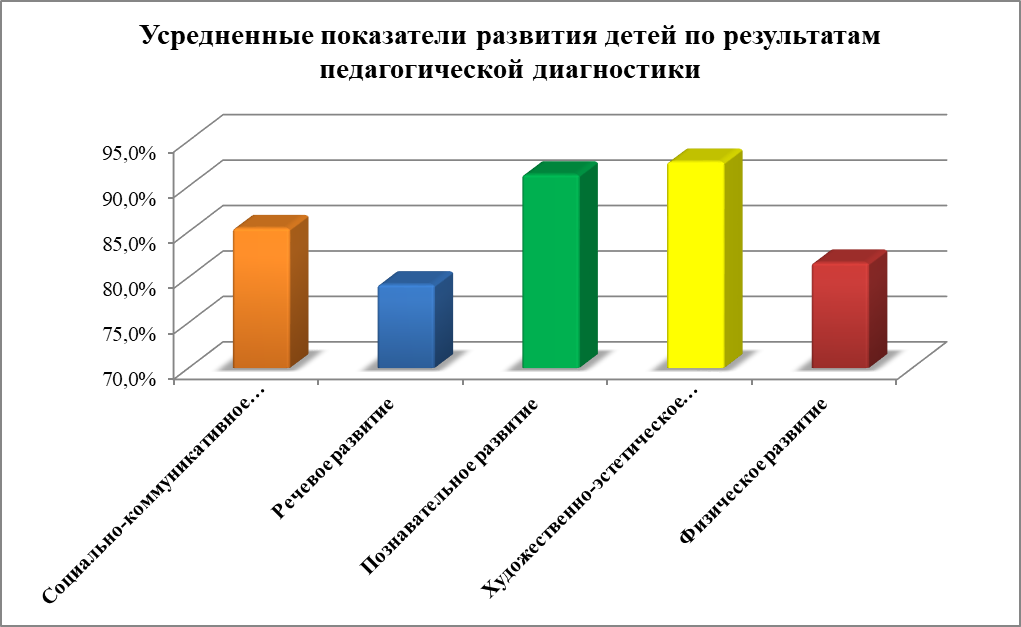            Мониторинг освоения образовательной программы дошкольного образования (итоговые результаты педагогической диагностики) в группах детей старшего дошкольного возраста – подготовительных к школе группах показывают уровень освоения детьми образовательной программы от 83 до 94 процентов. Сравнительный анализ результатов освоения Образовательной программы на начало и конец учебного года показал положительную динамику в освоении программных задач по образовательным областям.           1.3. Готовность детей к обучению в школехарактеризует достигнутый уровень психологического развития накануне поступления в школу. Результаты мониторинга готовности воспитанников к учебной деятельности (итоговые результаты психолого-педагогической диагностики) показывают, что оптимальный уровень готовности к школе достигнут 89,5 процента детей, достаточный уровень – 10,5 процента. Низкий уровень готовности к школе не показал ни один ребенок – выпускник нашего детского сада.В целом результаты мониторинга показали успешность освоения детьми программы с учетом образовательных областей, а также развитие интегративных качеств у дошкольников. Количество детей с высоким уровнем развития выросло, детей с низким уровнем развития – нет.1.4. Кадровый состав педагогов.Образовательный процесс в ДОО осуществляют 3 педагога, Из педагогов имеют высшее педагогическое образование – 3 человека;высшее педагогическое – 3 человека,  Из них: со стажем работы до 5 лет – 0 человек; до10 лет – 3 человек. В 2019–2020 учебном году будет аттестовано 2 педагог.на первую – 2 человека.            Дошкольное образовательное учреждение укомплектовано кадрами полностью. Данные о квалификационном уровне, педагогическом стаже, образовании свидетельствуют о стабильности коллектива, его работоспособности, потенциальных возможностях к творческой деятельности.             1.5. Результаты повышения квалификации и аттестации педагогов.В течение последних трех лет  педагоги дошкольной организации повысили свою профессиональную организацию по вопросам введения ФГОС дошкольного 
образования.           По результатам курсовой подготовки мы проанализировали готовность педагогов нашей дошкольной образовательной организации к введению ФГОС. Среди положительных изменений, которые произошли (произойдут) в образовательной организации с введением Стандарта, педагоги в основном называют улучшение материально-технических условий, а также увеличение финансирования ДОО. Вместе с тем,  педагоги отмечают также качественные изменения, а именно: возможность создания благополучной ситуации развития детей, создание единой образовательной среды, больше доступных образовательных программ, повышение качества образования. Педагоги также надеются, что с введением ФГОС ДО уменьшится объем «бумажной» работы, снизится документооборот.            Анализируя ответы педагогов на  вопросы анкет,можно предположить, что готовность к введению ФГОС, по мнению самих педагогов, несколько завышена.Например, педагоги не всегда четко могут сформулировать нововведения Стандарта, зачастую указывая только на «количественные» отличия ФГОС отпредшествующих ему документов – федеральных государственных требований кструктуре основной общеобразовательной программы дошкольного образования и кусловиям ее реализации: изменение объема обязательной части ООП и части, формируемой участниками образовательных отношений, а также на изменение количества образовательных областей.Только один педагогический  работник отметил, что содержательные отличия ФГОС от ФГТ определяются актуальными принципами Стандарта: индивидуализация дошкольного образования, недирективная поддержка педагогами детской инициативы, субъектная позиция ребенка в образовательном процессе, учет образовательных потребностей, возможностей и интересов детей. Педагоги не умеют использовать в полной мере все виды специфической детской деятельности для реализации содержания образовательной программы, затрудняются в их перечислении (хотя в другой части анкеты виды детской деятельности обозначены прямо).           Кроме того, у педагогов неверное понимание индивидуализации дошкольного образования, которая означает не только учет в образовательном процессе индивидуальных потребностей ребенка, связанных с его жизненной ситуацией и состоянием здоровья, и определяющих особые условия получения им образования (далее – особые образовательные потребности), но также построение образовательной деятельности на основе индивидуальных особенностей каждого ребенка, при котором сам ребенок становится активным в выборе содержания своего образования, субъектом образования. Педагоги же под индивидуализацией понимают только занятия с ребенком наедине, по схеме: один педагог – один ребенок.           Также педагоги затрудняются в применении (и в определении) форм организации образовательного процесса, в частности форм совместной деятельности педагога и детей: не только занятий и игры, но также реализации проектов, коллекционирования, мастерской, решения ситуативных задач, чтения художественной и познавательнойлитературы, экспериментирования, организации викторин и конкурсов, бесед с детьми.  Педагоги заявляют о традиционных формах образовательного процесса, не конкретизируя их, еще  называют занятия и игру. Лишь 1педагог, отвечая на вопрос о применении различных форм образовательного процесса, называет также проекты, коллекционирование, организацию совместной продуктивной деятельности педагога и детей вне занятий (в том числе в форме мастерской).           Вместе с тем, говоря об организации образовательного процесса по реализации содержания образовательных областей, педагоги утверждают что применяют в своей работе и исследования, и реализацию проектов, и работу в мастерской, и коллекционирование. Таким образом, данные анкетирования свидетельствуют о том, что у педагогов наблюдается некоторая «нестыковка» теоретических знаний и практики их педагогической деятельности; не произошла актуализация знаний, полученных педагогами)впроцессе повышения квалификации по вопросам введения ФГОС ДО.           У части педагогов имеются определенные затруднения в реализации Образовательной программы, о чем свидетельствует карта педагогического мастерства, заполненная педагогами в конце апреля – начале мая 2018 года. Результаты ее анализа представлены в таблице.Карта педагогического мастерстваУсловные обозначения для заполнения карты:+хорошо ориентируюсь в указанном направлении педагогической работы и могу поделиться опытом;!указанное направление знаю, но опытом делиться не готова;?испытываю затруднения.Анализ карты педагогического мастерства           Таким образом, анализ нашей карты педагогического мастерства показывает, что  педагоги испытывают серьезные затруднения в организации системной работы по развитию связной речи детей,  в организации системной работы по развитию звуковой культуры речи детей, в организации подвижных игр детей в различных режимных моментах и применении здоровьесберегающих технологий в образовательном процессе.           1.6. Система работы с родителями(по результатам анкетирования родителей); 
выполнение планов совместной работы ДОО и школы; результаты работы с другими организациями.           В 2018–2019 учебном году детский сад проводил планомерную работу с родителями, целью которой являлось создание единой команды педагогов и родителей для обеспечения непрерывности дошкольного образования в ДОО и семье. При этом решались следующие задачи:– повышение педагогической культуры родителей;– изучение и обобщение лучшего опыта семейного воспитания;– приобщение родителей к участию в жизни ДОО через поиск и внедрение наиболее эффективных форм работы.           Педагоги в работе с семьей использовали интересные формы взаимодействия (мастер-классы, семинары-практикумы, конференции, и т. д.). По-прежнему используются и традиционные формы работы, такие как родительские собрания, консультации, информационный уголок, анкетирование, привлечение родителей к активному участию в жизни группы и детского сада (праздники, организация выставок рисунков по комплексно-тематическому планированию, помощь по уборке территории и др.). Активно привлекались родители к совместной деятельности. Совместно организованы праздники: «День здоровья», «Мама, папа, я – спортивная семья», «Защитники Отечества», «День матери», «День Победы», «Масленица» и т. д.           И хотя активность родителей значительно повысилась, имеются затруднения в налаживании контактов с отдельными родителями, что отрицательно влияет на развитие отношений с семьей, а значит, и на развитие ребенка.           Сами родители объясняет свою низкую активность в участии в жизни детскогосада следующими причинами:– дефицит времени – сильная занятость на работе;– домашние проблемы– мнение о приоритетной роли и ответственности детского сада за воспитание и образование детей.           Проведено два общих родительских собрания (в начале и конце учебного года), собрание для родителей вновь поступающих детей. В начале и конце учебного года вкаждой возрастной группе проведены родительские собрания, на которых родителей познакомили с задачами воспитания и обучения детей на учебный год и итогами работы за год.           Пропаганда педагогических знаний ведется через систему наглядной информации. В групповых уголках для родителей помещаются консультативные материалы по всем разделам программы и в соответствии с годовым планом ДОО, имеются подборки методических рекомендаций. В течение года администрацией ДОО проводятся индивидуальные консультации с родителями.           Проведено анкетирование родителей на предмет совершенствования сотрудничества между детским садом и семьей, в ходе которого выяснилось, что наибольший интерес у родителей вызывают интерактивные формы взаимодействия, а именно: дискуссии, деловые игры, образовательные квесты, совместные мероприятия для родителей с детьми. Им будет уделено особое внимание при разработке годового плана на 2019–2020 учебный год.1.7. Итоги административно-хозяйственной работы.           В 2017–2018 учебном году была проведена работа по укреплению, сохранению материально-технической базы детского сада. Результаты тематических проверок готовности ДОУ к учебному году положительные. Нарушений со стороны хозяйственной деятельности не выявлено, определены перспективы развития материально-технической базы, улучшения труда работников.           Результаты проверок со стороны контролирующих организаций показали, что в ДОУ хозяйственная деятельность осуществляется на должном уровне.           При подготовке к новому учебному году проведены следующие работы:– озеленение территории детского сада;           Таким образом, хозяйственное сопровождение образовательного процесса осуществлялось без перебоев. Весь товар сертифицирован, годен к использованию в ДОУ. Оформление отчетной документации по инвентарному учету, списанию 
материальных ценностей проходило своевременно, согласно плану бухгалтерии РОО и локальным актам ДОУ           Совершенствованию материально-технической базы способствуют: устремление коллектива на обновление предметно-развивающего пространства в соответствии с требованиями ФГОС и реализуемой программы; включение родителей в создание предметной среды; расширение внешних связей учреждения; система поощрения, разработанная в ДОУ
факторов, препятствующих эффективному развитию материально-технической базы, можно назвать значительные затраты на выполнение предписаний надзорных органов; отсутствие других постоянных внебюджетных источников финансирования, кроме платных услуг.           Вывод:освоение детьми образовательной программы дошкольного образования осуществляется на хорошем уровне. Годовые задачи реализованы в полном объеме. В дальнейшем планируется уделить особое внимание речевому и физическому развитию детей. Обобщая результаты диагностики и анализ карты педагогического мастерства, можно предложить следующие формулировки годовых задач          1. Создать и внедрить во всех возрастных группах систему работы по развитию связной речи детей, включающую в том числе словарные игры и мероприятия по развитию интонационной выразительности речи, силы голоса и чистоты звукопроизношения.          2. Повысить уровень физического развития и здоровья детей посредством внедрения здоровьесберегающих технологий и организации разнообразных подвижных игрРАЗДЕЛ IIРабота с кадрами          Цель: организовать эффективную кадровую политику по реализации ФГОС ДОУ, повысить профессиональную компетентность педагогов, совершенствовать педагогическое мастерство.          К определенным нами годовым задачам необходимо спланировать систему методического обеспечения.           Для задачи № 1 «Создать и внедрить во всех возрастных группах систему работы по развитию связной речи детей, включающую в том числе словарные игры и мероприятия по развитию интонационной выразительности речи, силы голоса и чистоты звукопроизношения» предусмотрим следующие формы работы с кадрами:           Консультации          1. Система педагогической работы по речевому развитию детей раннего и дошкольного возраста (заведующий).2. Особенности речевого развития детей раннего и дошкольного возраста(Белецкая Л.Ф).          3. Развитие навыков сотрудничества в речевом творчестве детей старшего дошкольного возраста (для воспитателей старших и подготовительных групп) (Волоха С.Л.).          4. Приемы обучения рассказыванию (Радаева А.А.).          5. Индивидуальное консультирование по вопросам развития речи.         6. «Игры-речевки как средство речевого развития и поддержки физической активности» (Волоха С.Л).          7. Методика обучения детей построению высказываний типа рассуждений (Радаева.А.А.).          8. Художественная литература как универсальное средство духовно-нравственного развития детей дошкольного возраста (Белецкая Л.Ф).           Семинары и семинары-практикумы          1. Воспитание звуковой культуры речи в различных формах образовательного процесса ( Радаева А.А)          2. Как диагностировать речевое развитие детей (Заведующий Радаева А.А).           Иные формы методической работы          Педагогическийквест «Интересные формы работы с детьми по речевому развитию».           Открытые просмотры          1. Занятие по обучению рассказыванию в старшей группе (Волоха С.Л.).          2. Занятие «Рассказываем сказку» в младшей группе (Белецкая Л.Ф.).          3. Литературный вечер для детей подготовительной к школе группы (Волоха С.Л.).4. Театрализация по мотивам народных сказок в разных возрастных группах (Радаева А.А, Павелкина.).          5. «Книжных дел мастера» – создание книг с детьми старшего возраста (Волоха.С.Л, Белецкая Л.Ф).           Для задачи № 2«Повысить уровень физического развития и здоровья детей посредством внедрения здоровьесберегающих технологий и организации разнообразных подвижных игр» мы предусмотрим следующие формы работы с кадрами:           Консультации           1. Система педагогической работы по физическому развитию детей раннего и дошкольного возраста» (заведующий Радаева А.А).           2. Дидактический потенциал народных подвижных игр (Белецкая Л.Ф).           3. Взаимодействие с семьями воспитанников в эффективной организации двигательной активности (Волоха С.Л.).           4. Подвижные игры и забавы на прогулке зимой (заведующий Радаева А.А).           5. Здоровьесберегающие технологии в работе воспитателя (заведующий Радаева А.А).           Семинары и семинары-практикумы           1. Применение здоровьесберегающих технологий в образовательном процессе            2. Способы поддержки детской инициативы в двигательной активности.           Иные формы методической работы           1. Дискуссионные качели «Физическая активность детей – наша "головная боль" или увлекательная педагогическая задача».                      Открытые просмотры           1. Подвижные игры на прогулке в разных возрастных группах.           2. Создание снежных построек вместе с детьми.           3. Утренняя гимнастика в разных возрастных группах (воспитатели групп).           4. Физкультурный досуг с участием родителей Волоха С.Л.). Игры-эстафеты (Белецкая Л.Ф).           Обеспечив методическими мероприятиями реализацию двух годовых задач, мы можем ввести в годовой план иные формы методической поддержки педагогов по интересующим их направлениям.      Повышение квалификацииАттестация на 1-ю и высшую категорииСамообразование педагоговТемы по самообразованиюРАЗДЕЛ IIIОрганизационно-педагогическая работа           Цель:обеспечить эффективное взаимодействие всех участников образовательного процесса – детей, педагогов, родителей, для разностороннего развития личности дошкольника через внедрение современных образовательных технологий в процесс реализации личностно-ориентированного подхода во всех направлениях деятельности с учетом ФГОС ДО.           3.1. Педагогические советы           Педсовет № 1 «Организация образовательной деятельности в условиях реализации ФГОС» (30 августа 2019 года)           1. Анализ работы в летний оздоровительный период.2. Анализ готовности детского сада, групп, кабинетов к новому учебному году. 3. Планирование образовательной деятельности в режиме дня, сетке ОД в соответствии с ФГОС. Обсуждение и утверждение плана воспитательно-образовательной работы на 2019–2020 учебный год.           4. Утверждение циклограмм работы, программы ДОО, рабочих программ педагогов.           5. Утверждение годового календарного графика, учебного плана, комплексно-тематических планов.           8. Решение педсовета.           Педсовет № 2 «Повышение качества педагогической работы по речевому развитию детей во всех возрастных группах детского сада» (18 декабря 2019 года)           1. Выполнение решений предыдущего педсовета.           2. Итоги тематического контроля по организации речевого развития детей.           3. Утверждение плана корригирующих мероприятий по устранению недостатков, выявленных в ходе тематического контроля.           4. Основные требования к организации развивающей предметно-пространственной среды по развитию речи (из опыта работы).          5. Решение педсовета. Педсовет № 3 «Повышение качества педагогической работы по физическому развитию детей и сохранению их здоровья» (16 апреля 2020 года)           1. Выполнение решений предыдущего педсовета. 2. Актуальность проблемы физического развития и здоровьесбережения детей дошкольного возраста.           3. Современные образовательные технологии для физического развития дошкольников.           4. Деловая игра «Игры и творческие задания, направленные на развитие физических способностей и проявление творчества в двигательной активности».           5. Аналитическая справка о результатах тематического контроля «Организация образовательного процесса по физическому развитию детей».           6. Обсуждение и утверждение плана корригирующих мероприятий по устранению недостатков, выявленных в ходе тематического контроля.           7. Решение.           Итоговый педсовет «Анализ эффективности работы детского сада по реализации годовых задач» (21 мая 2020 года)           1. Анализ выполнения программных задач за учебный год с использованием диагностики развития детей по всем образовательным областям.           2. Оценка готовности детей подготовительной группы к обучению в школе.           3. Анализ воспитательно-образовательной работы в детском саду за учебный год.           4. Решение педсовета.           Педагогическое совещание «Реализация образовательной программы ДОО влетний период» (3 июня 2020 года)           Обсуждение и утверждение плана работы, режима дня и сетки занятий на летний оздоровительный период.           3.2. Выставки, смотры, конкурсы           Конкурсы           По годовой задаче № 1:           1. Конкурс «Оформление книжного уголка в разных возрастных группах».           2. Конкурс детско-родительских работ «Моя любимая книга».           По годовой задаче № 2:           1. Конкурс семейных фотогазет «Наш зимний отдых».           2. Конкурс на лучшее оформление физкультурных уголков (центров двигательной активности детей) в разных возрастных группах.           По другим направлениям реализации образовательной программы:           1. Конкурс «Игрушки для елки своими руками».           2. Конкурс «Оформление группы к новогоднему празднику».           3. Конкурс готовности групп и территории детского сада к летнему сезону.           4. Конкурс детско-родительских работ «Сказки Пушкина».           Выставки           По годовой задаче № 1:           1. Тематическая выставка методической литературы по развитию речи детей.           2. Тематическая выставка «Пришли мне чтения доброго».           3. Организация выездной библиотеки детской литературы для домашнегочтения           По годовой задаче № 2:           1. Тематическая выставка «Физкультурно-оздоровительная работа с детьми зимой».           2. Тематическая выставка «Здоровьесберегающие технологии в работе с детьми дошкольного возраста».           По другим направлениям реализации образовательной программы:           1. Тематическая выставка «День космонавтики».           2. Тематическая выставка «Летняя оздоровительная работа».           Выставки детских работ:           1. Выставка детских работ «День Победы».           2. Выставка детских работ «Осень».           3. Выставка детских рисунков «Любимый праздник – Новый год».           4. Выставка детских работ «Зимушка-зима».           5. Выставка детских работ «Для любимых женщин».           3.3. Работа методического кабинета           По годовой задаче № 1:           1. Обновление картотеки речевых игр по ЗКР для всех возрастных групп.           2. Обновление картотеки речевых игр по развитию связной речи для всех возрастных групп.           3. Обобщение опыта работы по развитию связной речи детей.           4. Разработка каталога сценариев занятий по развитию связной речи в разных возрастных группах.           По годовой задаче № 2:           1. Обновление картотеки подвижных игр для всех возрастных групп.           2. Создание картотеки здоровьесберегающих технологий с возможными сценариями их использования в разнообразных формах образовательного процесса.           3. Разработка каталога физкультурных квестов для детей из разных возрастных групп, для детско-родительских команд.РАЗДЕЛ IVСистема внутреннего мониторинга           Цель: совершенствовать работу ДОУ в целом, выявлять уровень реализации годовых и других доминирующих задач деятельности детского сада.Для решения наших годовых задач можно разработать анкеты для родителей «Актуальность проблемы коммуникативного развития детей дошкольного возраста» и «Как обеспечить физическое развитие ребенка дошкольного возраста и сохранить его здоровье». Такое анкетирование может быть реализовано как самостоятельное мероприятие годового плана либо как часть тематической проверки. Также для решения поставленных задач необходимо проводить внутренние проверки.РАЗДЕЛ VВзаимодействие с семьей и другими организациямиВзаимодействие ДОО с семьями воспитанниковЦель:объединить усилия дошкольного учреждения и семьи в вопросах воспитания, обучения и развития ребенка, установить доверительные отношения с родителями на основе доброжелательности с перспективой на сотрудничество.План мероприятий по осуществлению преемственности детского сада и школыЦель:укреплять и совершенствовать взаимосвязи с социумом, устанавливать творческие контакты, повышающие эффективность деятельности ДООПерспективный план работы с заинтересованными организациями
РАЗДЕЛ VIАдминистративно-хозяйственная деятельностьЦель:укрепить материально-хозяйственную базу учреждения, создать благоприятные условия для воспитания, развития детей дошкольного возраста.План мероприятий АХД на 2019–2020 учебный год